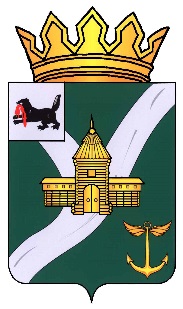 Иркутская областьУсть-Кутское муниципальное образованиеАДМИНИСТРАЦИЯПОСТАНОВЛЕНИЕот 21.04.2017							              		№ 203-пг. Усть-КутВ целях создания благоприятных условий для инвестиционной деятельности на территории Усть-Кутского муниципального образования, повышения качества информирования потенциальных инвесторов, руководствуясь Федеральным законом от 06.10.2003 № 131-ФЗ «Об общих принципах организации местного самоуправления в Российской Федерации», Федеральным законом от 25.02.1999 № 39-ФЗ «Об инвестиционной деятельности в Российской Федерации, осуществляемой в форме капитальных вложений», ст.ст. 23,  48 Устава Усть-Кутского муниципального образования,ПОСТАНОВЛЯЮ:1. Утвердить Инвестиционную декларацию Усть-Кутского муниципального образования согласно приложению № 1 к настоящему постановлению.2. Опубликовать настоящее постановление в общественно-политической газете Усть-Кутского района «Ленские вести» и обнародовать на официальном сайте Администрации УКМО в сети Интернет.3.  Контроль за исполнением настоящего постановления оставляю за собой.Мэр Усть-Кутскогомуниципального образования		           		                                                  Т.А. КлиминаПриложение № 1к Постановлению Администрации УКМОот «____»__________ 20___ г. № ______Инвестиционная декларация Усть-Кутского муниципального образования

Глава 1. Общие положения1.1. Инвестиционная декларация Усть-Кутского муниципального образования (далее - Инвестиционная декларация) разработана в целях создания благоприятного инвестиционного климата в муниципальном образовании, информирования субъектов инвестиционной деятельности о заинтересованности Администрации Усть-Кутского муниципального образования (далее - Администрация) в реализации инвестиционных проектов на территории Усть-Кутского района и готовности создавать условия для привлечения инвестиций.1.2. Инвестиционная декларация устанавливает принципы взаимодействия Администрации с субъектами предпринимательской и инвестиционной деятельности, устанавливает гарантии и обязательства Администрации по обеспечению прав инвесторов. 1.3. Порядок взаимодействия с субъектами предпринимательской и инвестиционной деятельности устанавливается в рамках действующего законодательства и осуществляется в соответствии с федеральными законами и иными нормативно-правовыми актами Российской Федерации, законами и иными нормативно-правовыми актами Иркутской области, нормативно-правовыми актами Усть-Кутского муниципального образования.1.4. Субъекты предпринимательской и инвестиционной деятельности вправе руководствоваться положениями настоящей Инвестиционной декларации при взаимодействии с Администрацией.Глава 2. Принципы взаимодействия органов местного самоуправления с субъектами предпринимательской и инвестиционной деятельности2.1. Взаимодействие Администрации с субъектами предпринимательской и инвестиционной деятельности осуществляется на принципах: -  законности; -  равенства; -  вовлеченности; -  прозрачности; -  лучших практик. 2.2. В соответствии с принципом законности Администрация и субъекты предпринимательской и инвестиционной деятельности осуществляют свою деятельность в соответствии с законодательством Российской Федерации и законодательством Иркутской области, нормативно-правовыми актами Усть-Кутского муниципального образования.2.3. Принцип равенства означает не дискриминирующий подход ко всем субъектам предпринимательской и инвестиционной деятельности в рамках определенной системы приоритетов.2.4. Принцип вовлеченности предполагает участие субъектов предпринимательской и инвестиционной деятельности в процессе принятия решений Администрацией. В целях привлечения субъектов предпринимательской и инвестиционной деятельности к процессу принятия решений при Администрации действует экономический совет - коллегиальный совещательный орган, рассматривающий вопросы привлечения инвестиций в экономику муниципального образования. На заседаниях экономического совета рассматриваются поступающие предложения от представителей бизнес структур.2.5. В соответствии с принципом прозрачности субъектам предпринимательской и инвестиционной деятельности предоставляется доступ к документированной информации Администрации. Нормативно-правовые акты Администрации, информация об инвестиционной деятельности размещается на официальном сайте Администрации (www.admin-ukmo.ru) а также на инвестиционном Интернет-ресурсе Администрации (invest.admin-ukmo.ru). 2.6. В соответствии с принципом лучших практик осуществляется ориентация административных процедур и регулирования на лучшую с точки зрения интересов субъектов предпринимательской и инвестиционной деятельности практику взаимодействия Администрации с субъектами предпринимательской и инвестиционной деятельности. Глава 3. Основные направления инвестиционной деятельностиОсновные направления инвестиционной деятельности Усть-Кутском муниципальном образовании:а) Формирование благоприятного инвестиционного климата;б) Инфраструктурное обеспечение реализации приоритетных инвестиционных проектов; в) Кадровое обеспечение инвестиционной деятельности на основе развития профессиональной подготовки и переподготовки специалистов, занятых в инвестиционной сфере; г) Создание условий для привлечения инвестиций;д) Обеспечение информационной открытости и доступности для диалога с субъектами предпринимательской и инвестиционной деятельности; е) Формирование благоприятной среды жизнедеятельности;ж) Снижение административных барьеров инвестиционного развития;з) Совершенствование нормативно-правовой базы, регулирующей инвестиционную деятельность;и) Активная поддержка инвестиционных проектов. Глава 4. Субъекты инвестиционной деятельности4.1. Субъектами инвестиционной деятельности, осуществляемой в форме капитальных вложений, являются инвесторы, заказчики, подрядчики, пользователи объектов капитальных вложений и другие лица. 4.2. Инвестором считается субъект инвестиционной деятельности, осуществляющий вложение собственных, заемных или привлеченных средств в форме инвестиций и обеспечивающий их целевое использование. Инвесторами могут быть физические и юридические лица, создаваемые на основе договора о совместной деятельности и не имеющие статуса юридического лица объединения юридических лиц, государственные органы, органы местного самоуправления, а также иностранные субъекты предпринимательской деятельности. Глава 5. Взаимодействие субъектов инвестиционной деятельностиПорядок взаимодействия субъектов инвестиционной деятельности устанавливается в рамках действующего законодательства и осуществляется в соответствии с международными договорами Российской Федерации, федеральными законами и иными нормативно-правовыми актами Российской Федерации, законами и иными нормативно-правовыми актами Иркутской области, нормативно-правовыми актами Усть-Кутского муниципального образования.Глава 6. Принцип инвестиционной деятельности6.1. В Усть-Кутском муниципальном образовании обеспечиваются равные условия, как для российских, так и для иностранных инвесторов. При этом приоритетными являются инвестиционные проекты, соответствующие следующим условиям: -  осуществление инвестиций в приоритетных направлениях развития Усть-Кутского района; - социальная значимость инвестиционных проектов: создание новых рабочих мест, выполнение требований Трудового кодекса РФ, Регионального соглашения о минимальной заработной плате в Иркутской области, обеспечение приема на работу жителей Усть-Кутского муниципального образования;- экономическая значимость инвестиционных проектов: регистрация бизнеса на территории Усть-Кутского муниципального образования (головного предприятия либо обособленного подразделения; индивидуального предпринимателя), обеспечение роста доходов областного бюджета и бюджета Усть-Кутского муниципального образования от налоговых поступлений при реализации проектов; - экологическая значимость инвестиционных проектов: соблюдение требований законодательства РФ об охране окружающей среды, внедрение передовых технологий, исключение экологических рисков, развитие деятельности по переработке (вторичному использованию) отходов; - максимальное использование местных сырьевых ресурсов.Приоритетными направлениями развития Усть-Кутского района являются:- развитие промышленности строительных материалов (организация производства строительных материалов, создание производств по выпуску недорогостоящих материалов и конструкций для индивидуального жилищного строительства, ремонтных работ);- модернизация объектов жилищно-коммунального комплекса, сетей и объектов коммунальной инфраструктуры;- развитие сельского хозяйства, рыбоводства, переработка сельхозпродукции, продукции рыбоводства и рыболовства, производство пищевых продуктов;- создание комфортной среды проживания населения, в том числе лиц с ограниченными возможностями: создание современных зон отдыха, обеспечивающих возможность для активной культурной жизни; создание объектов спортивной инфраструктуры; развитие объектов цивилизованной торговли - строительство торгово-развлекательных центов (реконструкция действующих торговых центов), с включением помещений для размещения розничной торговли, общественного питания, развлекательных центров (кинозалов, игровых комнат и площадок для детей);- здравоохранение;- предоставление социальных услуг, определенных Федеральным законом от 28.12.2013 № 442-ФЗ «Об основах социального обслуживания граждан в Российской Федерации»;- развитие внутреннего и въездного туризма: строительство (капитальный ремонт, реконструкция) туристических объектов; открытие туристических маршрутов, пролегающих по территории Усть-Кутского района.6.2. Администрация поддерживает применение передовых технологий в бизнесе, но настаивает на защите окружающей среды от возможного негативного воздействия производства.6.3. Администрация стремится создать необходимые условия для обеспечения инвестиционных проектов необходимой инженерной и транспортной инфраструктурой, стремится создать необходимые условия для обеспечения инвестиционных проектов высококвалифицированными кадрами.6.4. Администрация считает одной из важных задач создание комфортной среды проживания для жителей Усть-Кутского района.6.5. Администрация гарантирует общедоступность информации о принимаемых решениях в сфере инвестиционной деятельности. Глава 7. Организационная поддержка инвестицийСубъектам предпринимательской и инвестиционной деятельности в рамках действующего законодательства оказывается комплексная системная административная поддержка, в том числе по сокращению и упрощению процедур, связанных с сопровождением проектов и выдачей разрешительной документации. 
Глава 8. Гарантии безопасности ведения предпринимательской и инвестиционной деятельности8.1. Администрация в соответствии с действующим законодательством Российской Федерации гарантирует защиту инвестиций, а также прав и интересов субъектов предпринимательской и инвестиционной деятельности. 8.2. В Усть-Кутском районе соблюдается право инвестора на свободный выбор подрядчиков, поставщиков и любых других контрагентов. 8.3. Гарантируется невмешательство в административно-хозяйственную деятельность инвестора, реализующего проект на территории Усть-Кутского района. Заместитель мэра УКМОпо экономическим вопросам							Ф.И.ДаникёроваОб утверждении Инвестицион-ной декларации Усть-Кутскогомуниципального образования